"Проект планировки района "Майская горка" муниципального образования "Город Архангельск"Положение о планировке территорииВведениеПроект планировки района "Майская горка" разработан в целях выделения элементов планировочной структуры, установления границ территорий общего пользования, границ зон планируемого размещения объектов капитального строительства, определения характеристик и очередности планируемого развития территории.Проект выполнен на основе действующих нормативно-правовых документов: Градостроительный кодекс Российской Федерации;Земельный кодекс Российской Федерации;СП 42.13330.2011 "Градостроительство. Планировка и застройка город-ских и сельских поселений". Актуализированная редакция СНиП 2.07.01-89*;СНиП 11-04-2003 "Инструкция о порядке разработки, согласования, экспертизы и утверждения градостроительной документации";действующие нормы и правила по разделам проекта. В проекте учитываются основные положения Генерального плана муниципального образования "Город Архангельск" (с изменениями), Правил землепользования и застройки муниципального образования "Город Архангельск" (с изменениями и дополнениями), постановления Правительства Архангельской области от 18.11.2014 № 460-пп "Об утверждении границ зон охраны объектов культурного наследия (памятников истории и культуры) народов Российской Федерации, расположенных на территории исторического центра города Архангельска (в Ломоносовском, Октябрьском и Соломбальском территориальных округах)".Проект подготовлен на данных топографической съемки М 1:500, 
с использованием цифровых материалов по существующей структуре землепользования  и информации о состоянии инженерной инфраструктуры на проектируемой территории, сведениях о численности и структуре постоянно проживающего на территории населения  и прочих материалах по разделам проекта.Очередность в данном проекте принята I очередь строительства – 2023 год.Расчетный срок строительства – 2030 год.21. Мероприятия по развитию территории1.1. Архитектурно-планировочное решение. 
Функциональное зонированиеПроектом планировки определены следующие приоритетные мероприятия по развитию территории:Планировочная концепция и функциональное зонирование района "Майская горка" определены в проекте планировки на основе решений Генерального плана муниципального образования "Город Архангельск", сложившегося использования территории и исходя из специфики положения планировочного положения района, наиболее освоенного и приближенного 
к историческому центру Архангельска. Основная планировочная концепция проекта – создание комфортного для проживания, работы и отдыха, благоустроенного, архитектурно-выразительного многофункционального района города, являющегося естественным продолжением исторической планировочной структуры Архангельска, вытянувшегося вдоль берегов реки Северной Двины.Планировочную структуру района "Майская горка" определяют сложившиеся главные транспортно-планировочные оси – проспект Ленинградский, Окружное шоссе, проспект Московский – ул.Воронина (продольные направления), а также  ряд поперечных транспортных связей – ул.Смольный Буян, ул.Павла Усова, ул.Октябрят, ул.Галушина и ряд других. Планировочная структура района практически сложилась, определена в зафиксированных красных линиях и в задачи данного проекта планировки входило развитие данной структуры в соответствии со сложившимся масштабом планировочной сетки. В проекте планировки транспортная сеть района усилена как продольными, так и поперечными транспортными связями. Одно из важнейших планировочных и транспортных мероприятий – первоочередное продолжение проспекта Московского в южном направлении. Проектом предлагаются следующие основные планировочные мероприятия.Жилые зоныРайон "Майская горка" является одним из наиболее перспективных районов нового жилищного строительства. Предусматривается продолжение формирования новых многоэтажных микрорайонов на территориях, распо-ложенных севернее проспекта Московского (микрорайоны VI-VII), необходимо комплексное освоение территорий нового  строительства с полным комплексом обслуживающих объектов и элементов благоустройства. В южной части района также предусмотрены значительные объемы нового жилищного строительства (микрорайоны I, V).Предусматривается замена устаревшего малоэтажного фонда, находящегося в плохом техническом состоянии вдоль проспекта Ленинградского в южной части района.3Необходимо проведение мероприятий по комплексному благоустройству, инженерному оборудованию территории, развитию транспортной и социальной инфраструктур  жилых кварталов острова Краснофлотского.Общественно-деловые зоныВажными элементами планировочной структуры района должны стать проектируемые общественно-деловые зоны городского значения в районах двух существующих мостовых переходов. Линейные зоны обслуживания организуются вдоль транспортно-пешеходных направлений, формирующихся между Московским и Ленинградским проспектами.На стыке производственных и селитебных территорий организуются многофункциональные зоны, где размещаются учреждения и предприятия обслуживания широкого спектра, медицинские центры.Рекреационные  зоныВ проекте реализуется одна из главных планировочных задач – выход города к воде, создание в проектируемом районе участков озелененной прогулочной набережной вдоль берега реки Северной Двины. Предусматривается организация группы крытых спортивных комплексов и размещение некапитальных спортивных плоскостных сооружений открытого типа.Многофункциональная парковая зона с объектами развлечения и спорта размещена в районе озера Бутыгино с северной и южной сторон проспекта Московского. Берега озера необходимо спланировать и благоустроить, оснастить инфраструктурой отдыха. На острове Краснофлотском поэтапно формируется спортивно-рекреационная зона городского значения. Планируется размещение всесезонных объектов и территорий для массовых видов отдыха и спорта: базы водного спорта, трассы биатлона, крупный многофункциональный спортивный комплекс,  территории для зимних видов спорта (освещенные лыжные трассы, зимний  стадион и др.), организуются зоны для всесезонного семейного и детского отдыха и прочее. Необходимо устройство удобных съездов на остров, организация регулярного транспортного сообщения, строительство автостоянок, пунктов проката спортивного инвентаря, дорожно-тропиночной сети, велодорожек, пристаней и причалов. Производственные зоныПроектом планировки намечено проведение реконструктивных мероприятий в отношении существующих производственных территорий вдоль улицы Смольный Буян, а также объектов, расположенных по проспекту Ленинградскому на въезде в район со стороны центра. В проекте предложены мероприятия по планировочной реорганизации Северного Ломоносовского промышленного узла: вдоль проспекта4Московского формируются обслуживающие зоны, оборудованные крупными автостоянками и многоэтажными парковками. В балансе территории промышленного узла увеличиваются территории общественно-делового, транспортного назначения. Предусматривается модернизация предприятий с целью сокращения санитарно-защитных зон и более эффективного использования территорий. Необходимо комплексное благоустройство территорий промышленного узла с организацией дополнительных проездов, пешеходных подходов к проходным, развитием общественного транспорта.Предусматривается реконструкция и благоустройство территории, примыкающей к производственной территории бывшего ОАО "Лесозавод-3" на береговой части реки Северной Двины вдоль проспекта Ленинградского, организация зон озеленения общего пользования, формирование многофункциональных зон, организация автостоянок. На части территории ОАО "Лесозавод-3" по южной стороне проспекта Ленинградского планируется организация технопарка.1.2. Городское озеленениеМероприятия по развитию и благоустройству 
городского озелененияВ соответствии с основными архитектурно-планировочными решениями проектом предлагается следующее развитие городского озеленения:обустройство участков набережной вдоль реки Северной Двины 
с организацией прогулочной зоны, мест отдыха;строительство скверов в районе зоны нового жилищного строительства в северной части территории проекта планировки в районе проспекта Московского;обустройство сквера по улице Лесопильщиков;развитие внутриквартального озеленения: строительство мест отдыха, детских и спортивных площадок, обновление растительности;обустройство и восстановление газонов в застроенной части территории проекта планировки;омоложение, дополнительные посадки зеленых насаждений;санитарная уборка лесных массивов;использование ассортимента пылегазоустойчивых пород деревьев и кустарников при посадках вдоль транспортных магистралей, в санитарно-защитных зонах предприятий;разработка проекта реконструкции и озеленения территории, периодическое проведение лесоустроительных и лесозащитных работ;установка опознавательных знаков озелененных территорий, попадающих в санитарно-защитные зоны.51.3. Социально-экономическое развитиеМероприятия по развитию жилищного фондаСтроительство жилищного фонда на расчетный срок проекта в объеме 1554,6 тыс.кв.м, средняя жилищная обеспеченность 30 кв.м общей площади на человека. Структура нового жилищного строительства по этажности на расчетный срок:многоэтажная жилая застройка – 85 процентов,среднеэтажная жилая застройка  – 15 процентов.Мероприятия по оптимизации размещения производственных 
и производственно-деловых зонРазвитие производственной деятельности должно происходить с учетом следующих требований:экологичности характера производства;высокого технического уровня производства, позволяющего выпускать конкурентоспособную продукцию;рационального использования имеющихся производственных территорий.В проекте предусмотрены планировочные мероприятия, направленные на оптимизацию пространственной организации территории в соответствии 
с указанными требованиями. Основные направления развития объектов промышленного и коммунально-складского назначения:  формирование системы производственных и многофункциональных производственно-деловых зон для обеспечения условий для развития основных градообразующих предприятий города, в том числе за счет повышения эффективности использования существующих производственных мощностей, реконструкции и модернизации устаревших технологических процессов и оборудования, внедрения новых прогрессивных технологий;  обеспечение условий для реализации Генерального плана муниципального образования "Город Архангельск" и приоритетных инвестиционных проектов по развитию промышленного комплекса;содействие перепрофилированию отдельных производственных объектов до допустимого класса опасности в соответствии с действующими Правилами землепользования и застройки муниципального образования "Город Архангельск".  Параметры нового строительства производственных зон должны отвечать требованиям Правил землепользования и застройки муниципального образования "Город Архангельск".6Мероприятия по развитию объектов обслуживания населенияПроектом предусмотрено формирование системы общественно-деловых зон микрорайонного и общегородского значения.На площадках нового многоэтажного жилищного строительства, 
а также вблизи проектом предусматривается строительство объектов обслуживания микрорайонного значения (учреждения образования). В зонах рекреационного назначения (озеленения) на набережной реки Северной Двины и в зонах новой жилой застройки предлагается размещать некапитальные спортивные плоскостные сооружения открытого типа. Параметры размещаемых объектов обслуживанияОриентировочная численность работающих в размещаемых объектах обслуживания, тыс. чел.Расчет нормативной потребности населения в объектах обслуживания71.4. Развитие транспортной инфраструктурыМероприятия по развитию транспортной инфраструктуры1. Формирование транспортного каркаса территории, представленного магистральной улицей районного значения (протяженность 2,7 км,  пр.Московский и его продолжение до ул.Воронина);2. Реконструкция отдельных участков магистральной улично-дорожной сети (далее – УДС) (уширение проезжих частей, устройство тротуаров, велосипедных дорожек, полос озеленения).3. Дополнение магистральных направлений улицами местного значения (в основном жилыми).4. Оснащение пересечений и примыканий сети магистральной УДС транспортными развязками в одном и разных уровнях.5. Создание системы основных пешеходных и велосипедных направлений, выделение с этой целью в пределах проектируемых красных линий широких полос озеленения (для устройства бульваров).6. Реконструкция участков прибрежной зоны.7. Строительство причала на острове Краснофлотском.8. Организация хранения и обслуживания транспортных средств из расчета обеспеченности населения легковым индивидуальным автотранс-портом 320 легковых автомобилей на 1000 жителей и расчетного парка индивидуальных легковых автомобилей – 24,1 тыс.ед.:сооружение четырех многоярусных гаражей по 1000 и четырех – 
по 500 машино-мест (общей вместимостью 6,0 тыс. машино-мест);сохранение существующих массивов боксовых гаражей в северной части района;сооружение встроенных, пристроенных, подземных и полуподземных гаражей при проектировании и возведении новых, реконструкции существующих объектов жилой и общественной застройки;организация платных открытых охраняемых стоянок постоянного хранения на проектируемых площадках (вместимостью 2,5 тыс. машино-мест);организация станции технического обслуживания.81.5. Развитие инженерной инфраструктурыВодоснабжениеДля гарантированного водоснабжения объектов проектируемой территории города необходимы следующие мероприятия:Мероприятия на первый этап:проектирование и строительство новой водопроводной сети Д- от ЦОСВ до ул.Карпогорской и далее по ул.Карпогорской до пр.Московского;реконструкция водопроводной сети Д- вдоль ул.Галушина, 
от дома № 11 до дома № 7 (замена на Д-400 мм);реконструкция камеры на водопроводных сетях на выходе из ЦОСВ 
с внедрением удаленного регулирования распределения подачи воды между центральным районом и южной частью города;реконструкция ВНС № 64 в VI микрорайоне округа Майская горка;реконструкция водопроводной сети по проспекту Ленинградскому;строительство водопроводных сетей в районах нового строительства.Мероприятия на второй этап:строительство водопроводных сетей в районах нового строительства.ВодоотведениеДля гарантированной работы системы хозяйственно-бытовой канализации необходимы следующие мероприятия:Мероприятия на первый этап:реконструкция КНС-8;реконструкция самотечного коллектора Д- к КНС-8 от ул.Галушина до пр.Московского;строительство канализационных сетей в районах нового строительства;ремонт очистных сооружений на острове Краснофлотском.Мероприятия на второй этап:строительство канализационных сетей в районах нового строительства.ЭлектроснабжениеДля обеспечения электроэнергией проектируемой застройки потребуется проведение следующих мероприятий:Мероприятия на первый этап:строительство новых электрических подстанций 110/10 кВ "Майская горка" и "Краснофлотская";строительство кабельных линий 110 кВ от Архангельской ТЭЦ и ПС 110 кВ "Жаровиха" до ПС 110/10 кВ "Майская горка" и "Краснофлотская"; строительство трансформаторных подстанций 10/0,4 кВ и кабельных линий 10 кВ.9Мероприятия на второй этап:строительство 4 распределительных пунктов 10 кВ и питающих кабельных линий 10 кВ к ним;строительство трансформаторных подстанций 10/0,4 кВ и кабельных линий 10 кВ.ТеплоснабжениеДля обеспечения бесперебойной и надёжной работы системы теплоснабжения необходима поэтапная реконструкции и модернизация элементов системы теплоснабжения и проведение ряда мероприятий.Мероприятия на первый этап:реконструкция существующей Архангельской ТЭЦ;реконструкция существующих тепловых сетей от АТЭЦ;прокладка магистральных т/сетей к новым площадкам строительства;реконструкция существующих котельных на острове Краснофлотском с переводом на газ.Мероприятия на второй этап:прокладка магистральных теплопроводов к новым площадкам строительства.ГазоснабжениеДля обеспечения стабильного и надёжного газоснабжения и улучшения социальных условий проживания населения необходимо поэтапное осуществление ряда мероприятий.Мероприятия на первый этап:строительство магистральных газопроводов среднего давления; газоснабжение котельных на острове Краснофлотском;строительство ГРП.Мероприятия на второй этап:строительство уличных газопроводов среднего давления; строительство ГРП.СвязьМероприятия на первый этап:Телефонизация:проведение модернизации существующих ПС-3,4 с увеличением их емкости со строительством линейных сооружений.Радиофикация:увеличение мощности ОУС-5 на 5 кВт;оборудование ТП звуковой частоты со строительством магистрального фидера.Мероприятия на второй этап:Телефонизация:открытие новой цифровой подстанции со строительством линейных сооружений.10Радиофикация:оборудование ТП звуковой частоты со строительством магистрального фидера.1.6. Инженерная подготовка и вертикальная планировка территорииМероприятия по инженерной подготовке и инженерной защите территории1.7. Охрана окружающей средыМероприятия по охране окружающей средыДля улучшения состояния окружающей среды предлагаются следующие мероприятия:оптимизация функционального зонирования и планировочной структуры территории для обеспечения рационального природопользования;соблюдение регламентов зон с особыми условиями использования территорий, обеспечение необходимых разрывов между нормируемыми объектами и источниками загрязнения окружающей среды, расположенных за пределами площадки проектирования;разработка проекта единой санитарно-защитной зоны для комплекса производственных и производственно-складских территорий в северо-11западной части территории, недопущение размещения объектов выше 
3–4 класса опасности;разработка проектов санитарно-защитной зоны с уточнением границ санитарно-защитной зоны в направлении к жилой застройке предприятий промышленной зоны на юго-западе района на берегу реки Северной Двины;разработка проектов сокращения санитарно-защитных зон промышлен-ных предприятий, расположенных на острове Краснофлотском (не выше 
5 класса опасности);проведение контрольных измерений по концентрации загрязняющих веществ и шуму вблизи жилой застройки для объектов 4–5 класса опасности, 
в случае выявленных нарушений – реализация мероприятий (в том числе и за счет собственников перечисленных объектов) по уменьшению негативного влияния на нормируемые объекты;установка шумозащитного экрана вдоль железной дороги в районе перекрестка пр.Ломоносова и ул.Смольный Буян в целях соблюдения нормативных показателей физических параметров (шум, вибрация) в зоне жилой застройки;ограничение автомобильного (особенно транзитного грузового) движения в жилых зонах;благоустройство и организация озелененных территорий специального (защитного) назначения в санитарно-защитных зонах промышленных объектов, вдоль улично-дорожной сети;установка современных трансформаторов, оборудованных звуко-поглощающими кожухами;осуществление регулярного вывоза отходов и снега в соответствии 
с решениями Генерального плана муниципального образования "Город Архангельск";оборудование площадок и установка контейнеров на территории гаражей и стоянок;развитие и благоустройство системы городского озеленения. 2. Технико-экономические показатели и параметры 
планируемого строительства1213"._______________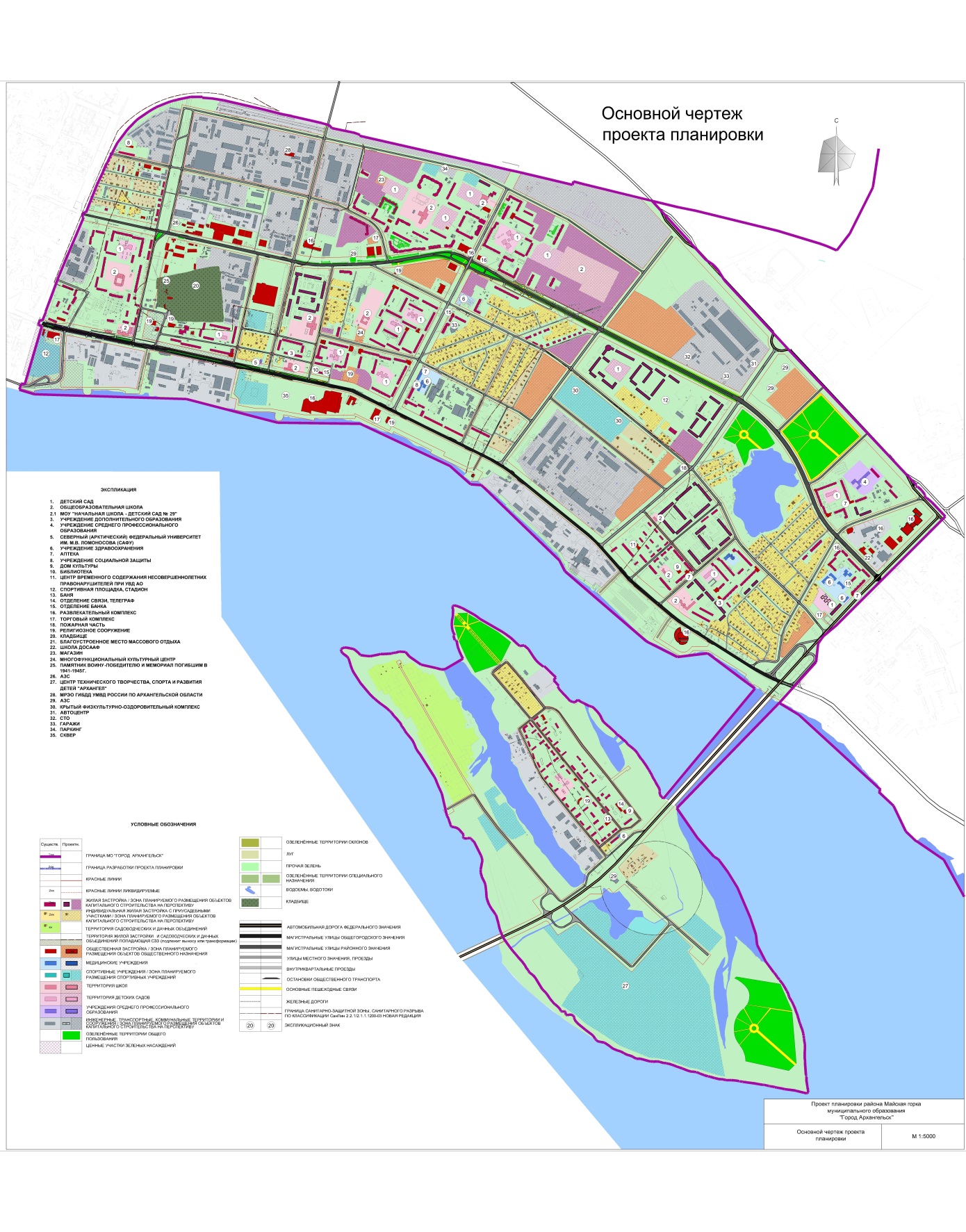 ПРИЛОЖЕНИЕк распоряжению Главымуниципального образования"Город Архангельск"от 16.03.2018 № 808рСпортивный комплекс, пропускная способность, чел (тыс.кв.м площади пола)Деловые и офисные центры, тыс. кв. м площ.Магазины, тыс кв.м торг. площ.Производст-венно-деловые комплексы, тыс. кв. м площ.Культурно-досуговые учреждения, местОбъекты обществен-ного питания, мест7450(64,0 тыс.кв.м)88,571,024,06000570Обрабатывающая промышленность, склады, производственные базыТорговля(включая опт), предоставление услугПродажа и обслуживание автомобилейУправление, бизнесОбъекты обществен-ного питанияКультура, спорт, образование1,23,00,25,00,950,6Наименование учреждений обслуживанияЕд. измеренияТребуемая вместимость на расчетный срок (75,4 тыс.чел)В том числе на I этап (64,0 тыс.чел.)В том числе на II этап (68,0 тыс.чел.)Учреждения образованияУчреждения образованияУчреждения образованияУчреждения образованияУчреждения образованияДошкольные учреждениямест754064006800Школымест135721152012240Учреждения здравоохраненияУчреждения здравоохраненияУчреждения здравоохраненияУчреждения здравоохраненияУчреждения здравоохраненияБольницыкоек1015 (799)862 (678)916 (721)Амбулаторно-поликлинические учрежденияпос. в смену1369 (1463)1162 (1242)1234 (1319)Спортивные сооружения Спортивные сооружения Спортивные сооружения Спортивные сооружения Спортивные сооружения Спортивные залыкв.м  площ. пола 263902240023800Плоскостные сооружения тыс.кв.м147,03 124,8132,6Учреждения культурыУчреждения культурыУчреждения культурыУчреждения культурыУчреждения культурыКлубы, дома культурыместо150812801360Библиотекитыс. экз.301,6256272Предприятия торговли и общественного питанияПредприятия торговли и общественного питанияПредприятия торговли и общественного питанияПредприятия торговли и общественного питанияПредприятия торговли и общественного питанияМагазины кв.м торговой площади21112 (39283)17920 (33344)19040 (35428)Предприятия общественного питанияпосадочных мест301625602720Мероприятия по инженерной подготовке территорииЕдин.измер.Объем работМероприятия по инженерной подготовке территорииЕдин.измер.Объем работРекультивация территории (снос ветхих строений, разборка дорожных покрытий, коммуникаций, зачистка и санация грунтов) гатыс.м3305,0782,2Срезка растительного грунта на площадках нового строительстватыс.м376,3Благоустройство озера Бутыгино (расчистка от ила акватории с профилированием ложа и обустройством береговой зоны)гатыс.м34,225,2Благоустройство заливов на острове Краснофлотском (спрямление, расчистка, дноуглубление русла)гатыс.м315,0225,0Укрепление правого берега реки Северной Двины с организацией набережных, в том числе:полуоткосного типакм0,9откосного типакм1,4Берегоукрепление гребных каналов на острове Краснофлотском
(заливы в зоне отдыха)км3,8Выторфовка под дорожные покрытия проектируемых улиц и по трассам уличных подземных инженерных сетей гатыс.м35,8116,Подсыпка территории гатыс.м315,6234,0Устройство уличной сети дождевой канализациикм11,0Устройство очистных сооружений дождевой канализациисооруж.3Мероприятия по понижению уровня грунтовых вод (устройство дренажа зданий)га305,0Объем земляных работ по организации рельефа (вертикальная планировка территории)гатыс.м3305,0915,0№ п/пНаименованиеЕдиницаизмеренияСущ. положениеРасчетный срок (с учетом сущ. положения)1Территория1.1Общая площадь в границах проектирования, в том числе:га1303,41303,4Жилые:зона многоэтажной жилой застройкига95,6262,8зона среднеэтажной жилой застройкига18,651,0зона малоэтажной жилой застройкига81,920,7зона индивидуальной жилой застройкига102,31,5Общественно-деловые:зона делового, общественного и коммерческого назначенияга29,0113,4зона культового назначенияга0,82,2зона учреждений здравоохраненияга5,35,6зона многофункционального назначенияга046,6Производственные и коммунально-складские:зона производственных и коммунально-складских объектовга193,4103,1Инженерной и транспортной инфраструктур:объектов инженерной инфраструктурыга22,417,0объектов железнодорожного транспортага1,90объектов автомобильного транспортага66,531,7Рекреационные:зона спортивных комплексов и сооруженийга10,561,7зона залесенных территорийга0121,9зона благоустроенных озелененных территорийга5,8172,6зона пляжей08,9Сельскохозяйственного назначения:садоводческих товариществга18,620,2зона огородовга6,40Специального назначения:зона военных объектов и режимных территорийга1,60,7зона ритуального назначенияга10,711,1зона добычи полезных ископаемыхга11,50зона озеленения специального назначенияга017,8Иные:зона озелененных территорийга190,61,7зона иных городских территорийга306,70водоемы, водотокига46,946,9Территории общего пользованияга76,4184,32Населениечисленность населения, в том числе: тыс. чел.54,064,0на I этапетыс. чел.54,068,0на II этапетыс. чел.54,075,443Жилищный фонд3.1жилищный фонд, в том числе:тыс. кв. м10002262многоэтажная многоквартирная застройка тыс. кв. м6601977,6среднеэтажная многоквартирная застройка тыс. кв. м140237,0малоэтажная жилая застройка тыс. кв. м12045,75индивидуальная жилая застройка тыс. кв. м801,653.2Новое жилищное строительство, в том числе:тыс. кв. м-1554,6многоэтажная многоквартирная застройкатыс. кв. м-1317,6среднеэтажная многоквартирная застройка тыс. кв. м-237,03.3Обеспеченность жилищным фондомкв. м/чел.18,530,04Транспортная инфраструктура4.1Протяженность магистральной улично-дорожной сети, в том числе:км28,536,8магистральных улиц общегородского значениякм28,521,515,3магистральных улиц районного значениякм28,521,515,34.2Плотность магистральной сети на застроенных территориях км/кв. км1,82,54.3Протяженность линий внутригородского автобуса км16,336,84.4Плотность линий внутригородского общественного транспорта на застроенных территориях км/кв. км1,32,54.5Уровень автомобилизациилегк. авт./1000 жителей1803205Инженерное оборудование 
и благоустройство территории5.1Водоснабжениетыс. куб.м/сут.н/д39,05.2Канализациятыс. куб.м/сут.н/д34,65.3ТеплоснабжениеМВтн/д30,05.4Газоснабжениемлн. куб.м/годн/д147,05.5ЭлектроснабжениеМВт·чв годн/д2304005.6Телефонизациятыс.номеровн/д27,0ПРИЛОЖЕНИЕк проекту планировки района  "Майская горка" муниципального  образования "Город Архангельск"